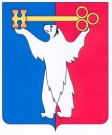 АДМИНИСТРАЦИЯ ГОРОДА НОРИЛЬСКАКРАСНОЯРСКОГО КРАЯПОСТАНОВЛЕНИЕ25.08.2015	    г.Норильск		  № 441Об утверждении Административного регламента предоставления муниципальной услуги по принятию решения об организации аукциона по продаже земельного участка либо аукциона на право заключения договора аренды земельных участков, находящихся в государственной или муниципальной собственностиРуководствуясь ст.13 Федерального закона от 27.07.2010 № 210-ФЗ «Об организации предоставления государственных и муниципальных услуг», в соответствии с Порядком разработки и утверждения административных регламентов предоставления муниципальных услуг, оказываемых Администрацией города Норильска, утвержденным постановлением Администрации города Норильска от 31.12.2010 № 540,ПОСТАНОВЛЯЮ:1. Утвердить Административный регламент предоставления муниципальной услуги по принятию решения об организации аукциона по продаже земельного участка либо аукциона на право заключения договора аренды земельных участков, находящихся в государственной или муниципальной собственности (прилагается).2. Опубликовать настоящее постановление в газете «Заполярная правда» и разместить его на официальном сайте муниципального образования город Норильск.3. Настоящее постановление вступает в силу после опубликования в газете «Заполярная правда».Руководитель Администрации города Норильска			       Е.Ю. ПоздняковУТВЕРЖДЕНпостановлениемАдминистрациигорода Норильскаот 25.08.2015 № 441Административный регламент предоставления муниципальной услугипо принятию решения об организации аукциона по продаже земельного участка либо аукциона на право заключения договора аренды земельных участков, находящихся в государственной или муниципальной собственности1. Общие положения1.1.	Настоящий Административный регламент (далее - Административный регламент) определяет стандарт предоставления муниципальной услуги; сроки и последовательность действий (административных процедур), формы контроля и ответственность должностных лиц органа, предоставляющего данную муниципальную услугу.1.2.	Муниципальная услуга предоставляется юридическим, физическим лицам (далее - Заявитель).2. Стандарт предоставления муниципальной услуги2.1.	Наименование муниципальной услуги: «Принятие решения об организации аукциона по продаже земельного участка либо аукциона на право заключения договора аренды земельных участков, находящихся в государственной или муниципальной собственности» (далее - муниципальная услуга).2.2.	Органом предоставления муниципальной услуги является Управление по градостроительству и землепользованию Администрации города Норильска (далее - Управление).2.3.	Результатом предоставления муниципальной услуги является:-	направление Заявителю копии Распоряжения Администрации города Норильска, издаваемого Руководителем Администрации города Норильска или иным уполномоченным им лицом,о проведении аукциона по продаже земельного участка, находящегося в государственной или муниципальной собственности, аукциона на право заключения договора аренды земельного участка, находящегося в муниципальной собственности (далее – Распоряжение о проведении аукциона);-	направление Заявителю копии Распоряжения Администрации города Норильска, издаваемого Руководителем Администрации города Норильска или иным уполномоченным им лицом, об отказе в проведении аукциона по продаже земельного участка, находящегося в государственной или муниципальной собственности, аукциона на право заключения договора аренды земельного участка, находящегося в государственной или муниципальной собственности (далее – Распоряжение об отказе в проведении аукциона).2.4.	Сроки, указанные в Административном регламенте, исчисляются в календарных днях, если иное специально не оговорено в тексте документа.2.5.	Срок предоставления муниципальной услуги составляет:-	регистрация заявления - в день поступления заявления в Управление;-	рассмотрение заявления и приложенных к нему документов в срок не более месяца с даты регистрации заявления в Управлении;-	подготовка и направление Заявителю копии Распоряжения о проведении аукциона или Распоряжения об отказе в проведении аукциона - в срок не более чем два месяца с даты поступления заявления в Управление.2.6.	Правовые основания для предоставления муниципальной услуги:-	Конституция Российской Федерации;-	Земельный кодекс Российской Федерации;-	Федеральный закон от 06.10.2003 № 131-ФЗ «Об общих принципах организации местного самоуправления в Российской Федерации»;-	Федеральный закон от 27.07.2010 № 210-ФЗ «Об организации предоставления государственных и муниципальных услуг»;-	Приказ Минэкономразвития России от 14.01.2015 № 7 «Об утверждении порядка и способов подачи заявлений об утверждении схемы расположения земельного участка или земельных участков на кадастровом плане территории, заявления о проведении аукциона по продаже земельного участка, находящегося в государственной или муниципальной собственности, или аукциона на право заключения договора аренды земельного участка, находящегося в государственной или муниципальной собственности, заявления о предварительном согласовании предоставления земельного участка, находящегося в государственной или муниципальной собственности, заявления о предоставлении земельного участка, находящегося в государственной или муниципальной собственности, и заявления о перераспределении земель и (или) земельных участков, находящихся в государственной или муниципальной собственности, и земельных участков, находящихся в частной собственности, в форме электронных документов с использованием информационно-телекоммуникационной сети «Интернет», а также требований к их формату»;-	Устав муниципального образования город Норильск;-	Решение Городского Совета муниципального образования город Норильск от 19.12.2005 № 59-834 «Об утверждении Положения о собственности и реализации прав собственника муниципального образования город Норильск»;-	Решение Норильского городского Совета депутатов от 10.11.2009 № 22-533 «Об утверждении Правил землепользования и застройки муниципального образования город Норильск»;-	Распоряжение Администрации города Норильска от 20.03.2015 № 1716 «Об утверждении Положения об Управлении по градостроительству и землепользованию Администрации города Норильска»;-	Постановление Администрации города Норильска от 19.03.2015 № 111 «О разграничении полномочий по управлению и распоряжению земельными участками, расположенными на территории муниципального образования город Норильск».2.7.	Муниципальная услуга предоставляется на основании:а)	заявления о предоставлении муниципальной услуги в произвольной форме (далее - Заявление). Рекомендуемая форма заявления приведена в приложении № 2 к Административному регламенту. К оформлению Заявления предъявляются следующие требования: Заявление должно быть написано разборчивым почерком, с указанием фамилии, имени, отчества (последнее - при наличии) Заявителя, адреса электронной почты, если ответ должен быть направлен в форме электронного документа, и почтового адреса, если ответ должен быть направлен в письменной форме. Кроме того в Заявлении должны содержаться сведения о кадастровом номере и цели использования такого земельного участка и подписано Заявителем или его уполномоченным представителем;б)	паспорта (для физических лиц и уполномоченных представителей юридических лиц);в)	доверенности (для уполномоченных представителей физических и юридических лиц);г)	учредительных документов юридического лица, решение о назначении руководителя на должность, иных документов, подтверждающих полномочия руководителя юридического лица (для юридических лиц);д)	выданной не более чем за один месяц до дня подачи заявления выписки из Единого государственного реестра юридических лиц, в случае, если Заявителем является юридическое лицо;е)	выданной не более чем за один месяц до дня подачи заявления выписки из Единого государственного реестра индивидуальных предпринимателей, в случае, если Заявителем является индивидуальный предприниматель;ж)	кадастровый паспорт земельного участка.Документы, указанные в настоящем пункте, предоставляются в Управление:-	в оригиналах (документы, указанные в подпунктах «а» - «г» настоящего пункта) и копиях (документы, указанные в подпунктах «д»-«ж»настоящего пункта – предоставляются по желанию Заявителя) – при личном обращении Заявителя для получения муниципальной услуги;-	в оригинале (документ, указанный в подпункте «а» настоящего пункта), в копиях, заверенных в установленном действующим законодательством порядке (документы, указанные в подпунктах «в»- «г» настоящего пункта) и копиях (документы, указанные в подпунктах «б», «д»-«ж» (документы, указанные в подпунктах«д»-«ж»предоставляются по желанию Заявителя) настоящего пункта) – при направлении Заявителем пакета документов для получения муниципальной услуги посредством почтового отправления. 2.8.	Основаниями для отказа в приеме заявления и документов для предоставления муниципальной услуги являются:-	текст Заявления написан неразборчиво, без указания фамилии, имени, отчества (последнее - при наличии) Заявителя, адреса электронной почты, если ответ должен быть направлен в форме электронного документа, и почтового адреса, если ответ должен быть направлен в письменной форме;-	Заявление не содержит сведения о кадастровом номере и цели использования земельного участка;Заявление не подписано Заявителем или подписано неуполномоченным лицом;предоставлен не полный пакет документов, предусмотренных пунктом 2.7 за исключением документов, указанных в подпунктах «д»-«ж» пункта 2.7 Административного регламента.2.9.	Основания для отказа в предоставлении муниципальной услуги:-	границы земельного участка подлежат уточнению в соответствии с требованиями Федерального закона «О государственном кадастре недвижимости»;-	на земельный участок не зарегистрировано право государственной или муниципальной собственности, за исключением случаев, если такой земельный участок образован из земель или земельного участка, государственная собственность на которые не разграничена;-	в отношении земельного участка в установленном законодательством Российской Федерации порядке не определены предельные параметры разрешенного строительства, реконструкции, за исключением случаев, если в соответствии с разрешенным использованием земельного участка не предусматривается возможность строительства зданий, сооружений;-	в отношении земельного участка отсутствуют сведения о технических условиях подключения (технологического присоединения) объектов к сетям инженерно-технического обеспечения, за исключением случаев, если в соответствии с разрешенным использованием земельного участка не предусматривается возможность строительства зданий, сооружений, и случаев проведения аукциона на право заключения договора аренды земельного участка для комплексного освоения территории или ведения дачного хозяйства;-	в отношении земельного участка не установлено разрешенное использование или разрешенное использование земельного участка не соответствует целям использования земельного участка, указанным в заявлении о проведении аукциона;-	земельный участок не отнесен к определенной категории земель;-	земельный участок предоставлен на праве постоянного (бессрочного) пользования, безвозмездного пользования, пожизненного наследуемого владения или аренды;-	на земельном участке расположены здание, сооружение, объект незавершенного строительства, принадлежащие гражданам или юридическим лицам, за исключением случаев размещения сооружения (в том числе сооружения, строительство которого не завершено) на земельном участке на условиях сервитута или объекта, который предусмотрен пунктом 3 статьи 39.36 Земельного кодекса РФ и размещение которого не препятствует использованию такого земельного участка в соответствии с его разрешенным использованием;-	на земельном участке расположены здание, сооружение, объект незавершенного строительства, находящиеся в государственной или муниципальной собственности, и продажа или предоставление в аренду указанных здания, сооружения, объекта незавершенного строительства является предметом другого аукциона либо указанные здание, сооружение, объект незавершенного строительства не продаются или не передаются в аренду на этом аукционе одновременно с земельным участком;-	земельный участок изъят из оборота, за исключением случаев, в которых в соответствии с федеральным законом изъятые из оборота земельные участки могут быть предметом договора аренды;-	земельный участок ограничен в обороте, за исключением случая проведения аукциона на право заключения договора аренды земельного участка;-	земельный участок зарезервирован для государственных или муниципальных нужд, за исключением случая проведения аукциона на право заключения договора аренды земельного участка на срок, не превышающий срока резервирования земельного участка;-	земельный участок расположен в границах застроенной территории, в отношении которой заключен договор о ее развитии, или территории, в отношении которой заключен договор о ее комплексном освоении;-	земельный участок в соответствии с утвержденными документами территориального планирования и (или) документацией по планировке территории предназначен для размещения объектов федерального значения, объектов регионального значения или объектов местного значения;-	земельный участок предназначен для размещения здания или сооружения в соответствии с государственной программой Российской Федерации, государственной программой субъекта Российской Федерации или адресной инвестиционной программой;-	в отношении земельного участка принято решение о предварительном согласовании его предоставления;-	в отношении земельного участка поступило Заявление о предварительном согласовании его предоставления или Заявление о предоставлении земельного участка, за исключением случаев, если принято решение об отказе в предварительном согласовании предоставления такого земельного участка или решение об отказе в его предоставлении;-	земельный участок является земельным участком общего пользования или расположен в границах земель общего пользования, территории общего пользования;-	земельный участок изъят для государственных или муниципальных нужд, за исключением земельных участков, изъятых для государственных или муниципальных нужд в связи с признанием многоквартирного дома, который расположен на таком земельном участке, аварийным и подлежащим сносу или реконструкции.2.10.	Муниципальная услуга предоставляется бесплатно.Заявление о проведении аукциона подается или направляется в Управление по выбору Заявителя лично, либо посредством почтового отправления или по электронной почте, через единый портал государственных и муниципальных услуг и (или) региональный портал государственных и муниципальных услуг, в форме электронных документов с использованием информационно-телекоммуникационных сетей общего пользования, в том числе сети «Интернет», включая единый портал государственных и муниципальных услуг и (или) региональный портал государственных и муниципальных услуг.Заявление и прилагаемые к нему документы предоставляются в форме электронных документов путем заполнения формы запроса, размещенной на официальном сайте муниципального образования город Норильск в сети «Интернет», посредством отправки через единый портал или местный портал, направляются в виде файлов в формате XML, созданных с использованием XML-схем и обеспечивающих считывание и контроль представленных данных.Заявление предоставляется в виде файлов в формате doc, docx, txt, xls, xlsx, rtf, если указанное Заявление предоставляется в форме электронного документа посредством электронной почты.Электронные документы (электронные образы документов), прилагаемые к Заявлению, в том числе доверенности, направляются в виде файлов в форматах PDF, TIF.Заявление в форме электронного документа подписывается по выбору Заявителя (если Заявителем является физическое лицо):- электронной подписью Заявителя (представителя Заявителя);- усиленной квалифицированной электронной подписью Заявителя (представителя Заявителя).Средства электронной подписи, применяемые при подаче Заявления и прилагаемых к Заявлению электронных документов, должны быть сертифицированы в соответствии с законодательством Российской Федерации.Максимальный срок ожидания в очереди при подаче Заявителем заявления и прилагаемых к нему документов или при обращении физических лиц или представителей юридических лиц в целях получения консультации не должен превышать 15 минут, а при получении Заявителем результата предоставления муниципальной услуги - 5 минут.Время регистрации Заявления и приема документов специалистом Управления при их представлении в Управление лично Заявителем не должно превышать 15 минут. В случае если Заявление с документами поступило посредством направления почтового отправления, через единый портал государственных и муниципальных услуг и (или) региональный портал государственных и муниципальных услуг, в форме электронных документов с использованием информационно-телекоммуникационных сетей общего пользования, в том числе сети «Интернет», включая единый портал государственных и муниципальных услуг и (или) региональный портал государственных и муниципальных услуг, оно регистрируется в день поступления.Требования к удобству и комфорту мест предоставления муниципальной услуги:2.15.1.	Центральный вход в здание, в котором располагается Управление, оборудован информационной конструкцией (вывеской), содержащей наименование Управления.2.15.2.	Места ожидания оборудованы стульями. Количество мест ожидания определяется исходя из возможностей для их размещения в здании.2.15.3.	Места получения информации, предназначенные для ознакомления с информационными материалами, оборудуются информационными стендами.2.15.4.	Место заполнения необходимых документов оборудовано столом и стулом.2.15.5.	Здание, в котором располагается Управление, имеет пост охраны, оборудовано средствами пожаротушения и оказания первой медицинской помощи (аптечки).2.16.	На информационных стендах Управления размещается следующая информация:-	место нахождения и график работы Управления;-	номера телефонов для справок;-	номера кабинетов, где осуществляется прием и консультирование заинтересованных лиц, фамилии, имена, отчества и должности сотрудников, осуществляющих прием и консультирование;-	адрес официального сайта муниципального образования город Норильск в сети «Интернет», содержащего информацию о предоставлении муниципальной услуги;-	адрес электронной почты Управления: arhitektura@norilsk-city.ru;-	порядок получения консультации физическими лицами и представителями юридических лиц по вопросам предоставления муниципальной услуги, в том числе о ходе предоставления муниципальной услуги;-	описание процедуры предоставления муниципальной услуги в текстовом виде и в виде блок-схемы (приложение № 1 к Административному регламенту);-	перечень, образцы документов, необходимых для получения муниципальной услуги, в том числе, рекомендуемая форма Заявления о предоставлении муниципальной услуги (приложение № 2 к Административному регламенту) и требования к ним;-	форма запроса, размещенная на официальном сайте муниципального образования город Норильск в сети «Интернет», в том числе посредством отправки через личный кабинет единого портала или местного портала;-	месторасположение, график (режим) работы, номера телефонов органов и организаций, в которых физические лица и представители юридических лиц могут получить документы, необходимые для предоставления муниципальной услуги, режим приема граждан.Показателями, характеризующими доступность и качество муниципальной услуги, являются:-	открытость и полнота информации для Заявителей и иных лиц о порядке и сроках предоставления муниципальной услуги;-	соблюдение стандарта предоставления муниципальной услуги;-	доля обоснованных жалоб Заявителей и работников (специалистов, руководителей) поступивших в Управление и (или) в Администрацию города Норильска на действия (или бездействие) и решения Управления, должностных лиц, муниципальных служащих и специалистов Управления при предоставлении муниципальной услуги – не более 5 процентов от общего количества жалоб Заявителей и работников (специалистов, руководителей) на действия (или бездействие) и решения Управления, должностных лиц, муниципальных служащих и специалистов Управления.Особенность предоставления муниципальной услуги в многофункциональном центре предоставления государственных и муниципальных услуг (далее – многофункциональный центр):Прием и регистрация Заявления с документами Заявителя по его выбору может быть осуществлена через структурное подразделение Краевого государственного бюджетного учреждения «Многофункциональный центр предоставления государственных и муниципальных услуг в г. Норильске», расположенное по адресу: Красноярский край, город Норильск, район Центральный, ул. Нансена, 69 (телефон: (3919) 22-35-72, 22-35-55).3. Административные процедуры. Состав, последовательность исроки их выполнения3.1.	Исполнение муниципальной услуги Управлением включает следующие административные процедуры:-	прием и регистрация Заявления с документами Заявителя;-	рассмотрение Заявления и документов Заявителя;-	подготовка и выдача Заявителю копии Распоряжения о проведении аукциона или копии Распоряжения об отказе в проведении аукциона.3.2.	Прием и регистрация заявления с приложенными к нему документами.3.2.1.	Основанием для исполнения административной процедуры является обращение Заявителя с Заявлением о проведении аукциона по продаже земельного участка либо аукциона на право заключения договора аренды земельных участков.3.2.2.	Прием Заявления и документов, указанных в п. 2.7 Административного регламента, осуществляется специалистом отдела рекламы, наружной информации и распоряжения земельными участками Управления (далее по тексту – РНИиРЗУ).3.2.3.	При приеме Заявления с документами, лично представленных Заявителем, последнему специалистом отдела РНИиРЗУ выдается Расписка о приеме документов по типовой форме (приложение № 3 к Административному регламенту) с обязательным указанием даты и времени приема документов. При приеме заявления с документами, поступившими посредством почтового отправления или по электронной почте, заполненное в электронном виде по форме или на едином портале государственных и муниципальных услуг и (или) региональном портале государственных и муниципальных услуг, в форме электронных документов, регистрируется в день поступления заявления на электронный адрес Управления: arhitektura@norilsk-city.ru.Получение Заявления и прилагаемых к нему документов подтверждается специалистом отдела РНИиРЗУ путем направления Заявителю уведомления, содержащего входящий регистрационный номер заявления, дату получения уполномоченным органом указанного Заявления и прилагаемых к нему документов, а также перечень наименований файлов, представленных в форме электронных документов, с указанием их объема (далее - уведомление о получении заявления). Уведомление о получении Заявления направляется указанным Заявителем в заявлении способом не позднее рабочего дня, следующего за днем поступления Заявления в Управление.3.2.4.	При наличии оснований для отказа в приеме документов, указанных в пункте 2.8 Административного регламента, документы возвращаются Заявителю.В случае если Заявление с документами подано при личном обращении Заявителя или документы поступили по почте, они возвращаются Заявителю в срок не позднее 5-и рабочих дней с даты их регистрации в Управлении заказным почтовым отправлением с уведомлением о вручении по адресу, указанному Заявителем в Заявлении, с приложением письма за подписью начальника Управления с обоснованием отказа в приеме Заявления и документов. В случае если Заявление с документами поступило по электронной почте через единый портал государственных и муниципальных услуг и (или) региональный портал государственных и муниципальных услуг, в форме электронных документов с использованием информационно-телекоммуникационных сетей общего пользования, в том числе сети «Интернет», включая единый портал государственных и муниципальных услуг и (или) региональный портал государственных и муниципальных услуг, не позднее пяти рабочих дней со дня представления такого Заявления специалист отдела РНИиРЗУ направляет Заявителю на указанный в заявлении адрес электронной почты (при наличии) Заявителя или иным указанным в Заявлении способом уведомление с указанием допущенных нарушений требований, в соответствии с которыми должно быть представлено Заявление.3.3.	Рассмотрение Заявления и документов Заявителя.3.3.1.	Основанием для исполнения административной процедуры является регистрация Заявления с приложенными документами и поступление их специалисту отдела РНИиРЗУ.3.3.2.	Специалист отдела РНИиРЗУ Управления рассматривает Заявление и приложенные к нему документы и определяет отсутствие либо наличие оснований для отказа в предоставлении муниципальной услуги, указанных в пункте 2.9 Административного регламента.3.3.3.	В случае наличия оснований для отказа в предоставлении муниципальной услуги, предусмотренных пунктом 2.9 Административного регламента, специалист отдела РНИиРЗУ в срок не более чем месяц с даты регистрации в Управлении Заявления подготавливает проект Распоряжения об отказе в проведении аукциона.Распоряжение об отказе в проведении аукциона выдается Заявителю под роспись лично в руки или направляется по почте заказным почтовым отправлением с уведомлением о вручении по адресу, указанному Заявителем в Заявлении в срок, не позднее чем два месяца с даты регистрации в Управлении Заявления.3.3.4.	При отсутствии оснований, указанных в пункте 2.9 Административного регламента, специалист отдела РНИиРЗУ в срок не более чем месяц подготавливает проект Распоряжения о проведении аукциона. Распоряжение о проведении аукциона выдается Заявителю под роспись лично в руки или направляется по почте заказным почтовым отправлением с уведомлением о вручении по адресу, указанному Заявителем в Заявлении в срок, не позднее чем два месяца с даты регистрации в Управлении Заявления.3.3.5.	Результатом выполнения административной процедуры является выдача или направление Заявителю копии Распоряжения о проведении аукциона либо копии Распоряжения об отказе в проведении аукциона.3.4.	Адрес, по которому осуществляется прием Заявителей по вопросам подачи заявлений и документов, в целях получения консультации:-	Красноярский край, город Норильск, район Центральный,                     Ленинский проспект, 23А.3.5.	Дни и время приема Заявителей по вопросам подачи заявления и прилагаемых к нему документов, в целях получения консультации:понедельник - с 09.30 до 17.30,обеденный перерыв - с 13.00 до 14.00,технические перерывы – с 11.00 до 11.30 и с 15.30 до 16.00.3.6.	Телефоны Управления:-	приемная Управления: (3919) 43-70-20 добавочный 1300;-	отдел рекламы, наружной информации и распоряжения земельными участками: (3919) 43-70-20 добавочный 1304, 1305, 1306, 1307, 1308, 1309.3.7.	Консультирование Заявителей по вопросам перечня документов, необходимых для предоставления Управлением муниципальной услуги; времени приема, порядка и сроков выдачи документов, о ходе исполнения муниципальной услуги, иным организационным вопросам предоставления Управлением муниципальной услуги осуществляется:-	в устной форме при личном обращении вышеуказанных лиц, а также при обращении по телефонам (43-70-20 добавочный 1304, 1305, 1306, 1307, 1308, 1309);-	в письменной форме по письменному запросу вышеуказанных лиц о получении консультации;-	по электронной почте при поступлении запроса вышеуказанных лиц о получении консультации в электронном виде (электронный адрес: architektura@norilsk-city.ru).3.8.	При ответах на телефонные звонки и устные обращения Заявителей специалисты отдела рекламы, наружной информации и распоряжения земельными участками Управления в вежливой форме четко и подробно информируют обратившихся по интересующим их вопросам. Ответ на телефонный звонок должен начинаться с информации о наименовании Управления, фамилии и должности специалиста, принявшего телефонный звонок. При невозможности специалиста, принявшего звонок, самостоятельно ответить на поставленный вопрос, телефонный звонок должен быть переадресован (переведен) на другого специалиста, который может ответить на поставленный вопрос или же обратившемуся Заявителю должен быть сообщен телефонный номер, по которому можно получить необходимую информацию.Ответ на письменное обращение о процедуре предоставления муниципальной услуги предоставляется в течение 30 календарных дней со дня регистрации этого обращения.3.9.	Прием Заявителей ведется в порядке общей очереди.3.10.	Информация об адресах, телефонах Администрации города Норильска, Управления, электронной почте размещается на информационном стенде Управления и на официальном сайте муниципального образования город Норильск http://www.norilsk-city.ru в сети «Интернет».3.11.	Текст настоящего Административного регламента размещен на официальном сайте муниципального образования город Норильск http://www.norilsk-city.ru в сети «Интернет».3.12.	Особенности предоставления муниципальной услуги в многофункциональном центре:3.12.1.	В случае включения муниципальной услуги в перечень муниципальных услуг и иных услуг, предоставляемых в структурном подразделении Краевого государственного бюджетного учреждения «Многофункциональный центр предоставления государственных и муниципальных услуг в г. Норильске», утвержденный правовым актом Администрации города Норильска, прием и регистрация заявления с документами Заявителя, а также выдача результата такой муниципальной услуги Заявителю может быть по желанию Заявителя осуществлена через многофункциональном центр.Порядок взаимодействия многофункционального центра и органов местного самоуправления муниципального образования город Норильск при приеме заявления с документами Заявителя и выдаче результата такой муниципальной услуги Заявителю определяется условиями соглашения о взаимодействии, заключаемого в порядке, установленном действующим законодательством.Формы контроля за исполнением Административного регламентаКонтроль за исполнением Административного регламента осуществляется в форме текущего и внепланового контроля. Текущий контроль за соблюдением сотрудниками Управления установленной последовательности и сроков выполнения административных процедур, определенных Административным регламентом; за качественной проверкой представленных Заявителем документов, за своевременным обеспечением обновления информации о предоставлении муниципальной услуги на информационных стендах и на официальном сайте муниципального образования город Норильск, осуществляется начальником отдела рекламы, наружной информации и распоряжения земельными участками Управления, заместителем начальника Управления, в соответствии с утвержденным распределением обязанностей, начальником Управления. Внеплановый контроль за исполнением сотрудниками Управления требований Административного регламента проводится начальником Управления на основании жалоб Заявителей на действия (бездействие) сотрудников Управления в ходе предоставления муниципальной услуги. Для проведения внепланового контроля распоряжением начальника Управления может быть создана рабочая группа из числа сотрудников Управления. В случае выявления нарушений требований Административного регламента, виновные сотрудники Управления привлекаются к дисциплинарной ответственности в соответствии с трудовым законодательством. Граждане, их объединения и организации контролируют предоставление муниципальной услуги путем получения информации о ней по телефону, по письменным запросам, по электронной почте.Досудебный (внесудебный) порядок обжалования действий (бездействия)и решений, осуществляемых (принятых) в ходе предоставлениямуниципальной услугиЗаявитель имеет право на обжалование решений, действий (бездействия) должностных лиц, муниципальных служащих, специалистов Управления в досудебном порядке.Заявитель может обжаловать решения, действия (бездействие):-	должностных лиц, муниципальных служащих, специалистов Управления (кроме начальника Управления) - начальнику Управления;-	начальника Управления - заместителю Руководителя Администрации города Норильска по собственности и развитию предпринимательства;-	заместителя Руководителя Администрации города Норильска по собственности и развитию предпринимательства - Руководителю Администрации города Норильска.Заявители также вправе обратиться с жалобой на решения, действия (бездействие) должностных лиц, муниципальных служащих, специалистов Управления к любому из вышеуказанных должностных лиц, в подчинении которого находится лицо ответственное за предоставление муниципальной услуги.5.2.	Предметом досудебного (внесудебного) обжалования является:1)	нарушение срока регистрации Заявления о предоставлении муниципальной услуги;2)	нарушение срока предоставления муниципальной услуги;3)	требование у Заявителя документов, не предусмотренных настоящим Административным регламентом, для предоставления муниципальной услуги;4)	отказ в приеме у Заявителя документов, представление которых предусмотрено настоящим Административным регламентом, для предоставления муниципальной услуги;5)	отказ в предоставлении муниципальной услуги, если основания отказа не предусмотрены настоящим Административным регламентом;6)	требование у Заявителя при предоставлении муниципальной услуги платы, не предусмотренной настоящим Административным регламентом;7)	отказ в исправлении допущенных опечаток и ошибок в выданных в результате предоставления муниципальной услуги документах либо нарушение установленного срока внесения таких исправлений.5.3.	Жалоба рассматривается в порядке, определенном Федеральным законом от 02.05.2006 № 59-ФЗ «О порядке рассмотрения обращений граждан Российской Федерации», с учетом особенностей, установленных Федеральным законом от 27.07.2010 № 210-ФЗ «Об организации предоставления государственных и муниципальных услуг», принимаемых в соответствии с ним иными нормативными правовыми актами, и настоящим Административным регламентом.5.4.	Основанием для начала процедуры досудебного обжалования в отношении Управления, должностного лица, муниципального служащего, специалиста Управления, является регистрация жалобы, представленной непосредственно Заявителем или его представителем. Жалоба подается в письменной форме на бумажном носителе, в электронной форме.Жалоба на действия (бездействия) и решения, осуществляемые (принятые) в ходе предоставления муниципальной услуги может быть направлена по почте по адресу: Красноярский край, город Норильск, район Центральный, Ленинский проспект, 23А, через многофункциональный центр, с использованием информационно-телекоммуникационной сети «Интернет» официального сайта органа, предоставляющего муниципальную услугу, единого портала государственных и муниципальных услуг либо регионального портала государственных и муниципальных услуг, а также может быть принята при личном приеме заявителя.Жалоба на действия (бездействия) должностного лица Управления (кроме начальника Управления), должностных лиц, муниципальных служащих, специалистов Управления подается начальнику Управления в Управление и может быть направлена по почте по адресу: Красноярский край, город Норильск, район Центральный, Ленинский проспект, 23А, на электронный адрес Управления architektura@norilsk-city.ru в сети «Интернет», через единый портал государственных и муниципальных услуг и (или) региональный портал государственных и муниципальных услуг, через многофункциональный центр, а также может быть принята при личном приеме Заявителя.Жалоба регистрируется в течение трех календарных дней с момента поступления.5.5.	Заявитель имеет право на получение информации и документов в Управлении, необходимых для обоснования и рассмотрения жалобы.5.6.	Жалоба в письменной форме должна содержать следующую информацию:а)	наименование Управления, должностного лица Управления или муниципального служащего, специалиста Управления, решения и действия (бездействие) которых обжалуются;б)	фамилию, имя, отчество (последнее – при наличии), сведения о месте жительства Заявителя - физического лица либо наименование, сведения о месте нахождения Заявителя - юридического лица, а также номер (номера) контактного телефона, адрес (адреса) электронной почты (при наличии) и почтовый адрес, по которым должен быть направлен ответ Заявителю;в)	сведения об обжалуемых решениях и действиях (бездействии) Управления, должностного лица Управления или муниципального служащего, специалиста Управления;г)	доводы, на основании которых Заявитель не согласен с решением и действием (бездействием) Управления, должностного лица Управления или муниципального служащего, специалиста Управления.В случае необходимости подтверждения Заявителем своих доводов к жалобе могут прилагаться документы и материалы либо их копии, в таком случае в жалобе приводится перечень прилагаемых к ней документов и материалов либо их копий.Жалоба подписывается Заявителем или его представителем.5.7.	При обращении Заявителя в письменной форме срок рассмотрения письменного обращения не должен превышать 15 рабочих дней со дня регистрации такого обращения.В случае обжалования отказа Управления в приеме документов у Заявителя либо в исправлении допущенных опечаток и ошибок, а также в случае обжалования нарушения установленного срока таких исправлений – в течение 5 рабочих дней со дня регистрации такой жалобы, если иной срок не установлен Правительством РФ. 5.8.	По результатам рассмотрения жалобы начальником Управления, Заместителем Руководителя Администрации города Норильска по собственности и развитию предпринимательства, Руководителем Администрации города Норильска принимается одно из следующих решений:1)	жалоба подлежит удовлетворению, в том числе в форме отмены принятого решения, исправления допущенных опечаток и ошибок в выданных в результате предоставления муниципальной услуги документах, возврата Заявителю денежных средств, взимание которых не предусмотрено нормативными правовыми актами Российской Федерации, нормативными правовыми актами субъектов Российской Федерации, нормативными правовыми актами органов местного самоуправления муниципального образования город Норильск, а также в иных формах;2)	в удовлетворении жалобы отказывается.Не позднее дня, следующего за днем принятия решения по результатам рассмотрения жалобы, Заявителю в письменной форме и по желанию Заявителя в электронной форме направляется мотивированный ответ о результатах рассмотрения жалобы.5.9.	В случае установления в ходе или по результатам рассмотрения жалобы признаков состава административного правонарушения или преступления должностными лицами, указанными в абзаце 1 пункта 5.8 Административного регламента, незамедлительно направляются имеющиеся материалы в органы прокуратуры.Приложение № 1к Административному регламенту предоставления муниципальной услуги по принятию решения об организации аукциона по продаже земельного участка либо аукциона на право заключения договора аренды земельных участков, находящихся в государственной или муниципальной собственности, утвержденному постановлением Администрации города Норильска от 25.08.2015 № 441Принятие решения об организации аукциона по продаже земельного участка либо аукциона на право заключения договора аренды земельных участковПриложение № 2к Административному регламенту предоставления муниципальной услуги по принятию решения об организации аукциона по продаже земельного участка либо аукциона на право заключения договора аренды земельных участков, находящихся в государственной или муниципальной собственности, утвержденному постановлением Администрации города Норильска от 25.08.2015 № 441Начальнику Управления по градостроительству и землепользованию Администрации города Норильска__	(Ф.И.О. начальника Управления)от 		(Ф.И.О. физического лица (последнее – при наличии), наименование юридического лица)Зарегистрированного по адресу: г.	 р-он	ул.	дом 	кв.(офис) 	ИНН	ОГРН	телефон	______________________________Реквизиты документа, удостоверяющего личность (для физического лица): __________________________________________						адрес электронной почты (при наличии):						_____________________________________ РЕКОМЕНДУЕМАЯ ФОРМАЗАЯВЛЕНИЕПрошу принять решение о проведении аукциона ________________________(по продаже земельного участка, ________________________________________________ площадью _________ кв.м., на право заключения договора аренды земельного участка)кадастровый номер:_______________, расположенного по адресу: 	 _______________________________________________________________________для ______________________________________________________	(цели использования)		________	_________________дата	подписьПриложение № 3к Административному регламенту предоставления муниципальной услуги по принятию решения об организации аукциона по продаже земельного участка либо аукциона на право заключения договора аренды земельных участков, находящихся в государственной или муниципальной собственности, утвержденному постановлением Администрации города Норильска от 25.08.2015 № 441ТИПОВАЯ ФОРМА РАСПИСКИ О ПРИЕМЕ ДОКУМЕНТОВРасписка о приеме документов по запросу о предоставлении муниципальной услуги  по подготовке и выдаче разрешений на строительство, реконструкцию объектов капитального строительстваПо запросу о предоставлении муниципальной услуги Заявителем ___________________________________________________________________________(указать Ф.И.О. гражданина/ (отчество – при наличии) ________________________________________________________________________________________________либо наименование юридического лица)«______» ______________201__ г представлены следующие документы:_______________________________________________ на ___л. в ____экз.(указать название и реквизиты документа)_______________________________________________ на ___л. в ____экз.(указать название и реквизиты документа)……..Документы поданы (указать нужное):Указанные в настоящей расписке документы приняты «____» _______ 201__г   ___________________________________________________________________________(указать наименование должности, Ф.И.О. лица, принявшего документы)Подпись лица, оформившего расписку:_______________________Экземпляр настоящей расписки получил «______» ____________ 201___г:__________    _____________________________________________________________(подпись Заявителя)       (Ф.И.О. Заявителя полностью/ наименование юридического лица и Ф.И.О, наименование___________________________________________________________________________	    должности лица, действующего от имени Заявителя без доверенности/ Ф.И.О.___________________________________________________________________________	   лица, действующего от имени Заявителя по доверенности, реквизиты доверенности)Экземпляр настоящей расписки направлен Заявителю почтовым отправлением«____» _____________ 201__г  (Заполняется при получении по почте запроса о предоставлении  муниципальной услуги)